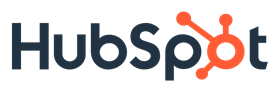 Suivi de facturationSuivi de facturationSuivi de facturationSuivi de facturationSuivi de facturationSuivi de facturationSuivi de facturationN°FactureDate factureNom ClientPrestationPrix (€)Date de paiementMoyen de paiementStatutContact dans l'entreprise